           HORARIO           HORARIOBIBLIOTECA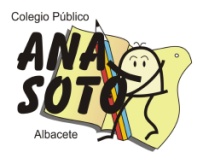 Sesiones/DíaLUN.MAR.MIÉ.JUE.VIE.1ª5ºD1ºA1ºC1ºB1ºD2ª6ºA2ºE2ºC3ºC3ºB3ª2ºA3ºA5ºC5ºA2ºB4ª4ºB3ºD2ºD4ºC5ºB5ª6ºB6ºC4ºA3ºD6ºD